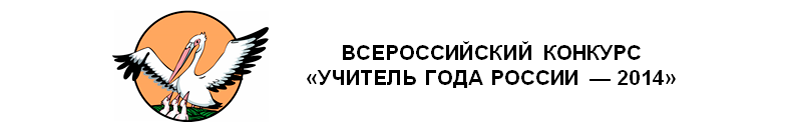 Эссе «Хочу сказать спасибо своим учителям»Бычкова Полина Леонидовна, учитель технологииМБОУ г. Кургана «СОШ №17»Вся гордость учителя в учениках в росте посеянных им семян.Дмитрий Иванович МенделеевУ каждого человека есть свои учителя, которые приходят в его жизнь преподать какой-то урок и научить чему-то очень важному. И  от человека зависит, как он воспримет этот урок или знания, которые ему даны. Мне повезло, что на своём жизненном и профессиональном пути я встретила таких сильных наставников, которые всегда приходили на помощь, пробуждали во мне любовь к педагогике. И именно этим учителям, о которых я сегодня пишу, педагогам с большой буквы, я хочу сказать огромное спасибо за то, что они помогли мне стать тем, кем я являюсь сегодня.На земле существует множество профессий, и нет ни одной бесполезной. Но особенно важной является та, которая требует больших знаний, смекалки, великого терпения, сил и энергии. Та, чье название звучит гордо. Учитель. Все дети мечтают о своей будущей профессии, и я когда-то мечтала стать модельером. Моим первым педагогом, который научил меня шить и кроить, была Третьякова Людмила Ивановна. Именно под ее руководством в нашей школе был создан кооператив «Школьник», где мы с девочками шили вещи и продавали их. С этого момента началась моя трудовая карьера. Следуя своей мечте, после школы я окончила училище по профессии «Портной». После окончания училища на долгие шесть лет о работе пришлось забыть. Но я была счастлива в роли домохозяйки, жены и мамы двух прекрасных дочек. Однажды, когда дочери подросли, мне предложили стать преподавателем трудового обучения для девочек в сельской школе. Я с радостью согласилась, так как хотела делиться тем, что знала сама, тем, что так меня интересовало со  своими учениками. Первый мой урок помню до сих пор: сердечко стучит, страшно, волнительно, рой мыслей в голове. Мне казалось, я одна среди совсем незнакомого мне большого океана. Но именно с этого дня и началась моя  карьера в роли педагога трудового обучения. Курсы, семинары, подготовка. В тот момент я поняла, что это моя настоящая профессия, и я буду учителем. Ещё больше воодушевила, а в дальнейшем поддержала меня руководитель курсов  Кириллова Нина Михайловна.  Она так горела своей профессией, что этот огонёк невольно передался и мне. Благодаря Нине Михайловне я окончила Мишкинское педагогическое училище и стала дипломированным специалистом, но дальнейшее обучение, к сожалению, не продолжила. Однако я всегда буду признательна Нине Михайловне за то, что она помогла мне найти дело по душе.Помимо преподавателей, я особенно благодарна моему дедушке Розову Михаилу Александровичу, учителю русского языка и литературы, который всю свою жизнь посвятил школе и своим ученикам, помог полюбить профессию педагога,  давал советы и наставления, которые я использовала в дальнейшей работе. Но в жизни сложилась такая ситуация, когда мне пришлось покинуть школу, покинуть село. Долгие пять лет я занималась работой, которая не доставляла мне удовольствия, но именно эти пять лет помогли мне понять, как я люблю свою профессию, как мне не хватает шумных перемен и восторженных глаз ребят. Вновь я вернулась в школу, словно сама судьба вела меня в педагогику. В то время наш предмет курировала специалист инновационно-методического центра города Кургана Баловнева Нина Анатольевна. Она верила в меня, всегда говорила, что я способна на большее. Именно она вдохновила меня на дальнейшее обучение. И вот я - студентка  Курганского государственного педагогического института. Время пролетело незаметно, сданы все сессии, написана дипломная работа. И снова мой педагог, руководитель дипломной работы Алексеене Елена Петровна поверила в меня, помогла стать лучшей на курсе и еще больше пристраститься к своей профессии. Её бесценная помощь советом, примером, и добрым напутствием открыла для меня многие грани моей профессии. Она стала для меня не только наставником, но и другом.Очень большую роль в жизни каждого человека играет учитель. Ведь на протяжении многих лет с нами рядом идут наши преподаватели. В их адрес  много сказано и написано высоких слов благодарности, но сегодня я хочу выразить признательность моим учителям за их внимание, заботу и желание помочь.  Сейчас уже мои ученики говорят мне «спасибо», ведь каждому учителю важно понимать, что все его усилия оказались не напрасны. Я – Учитель, и горжусь этим! 